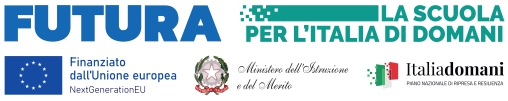 PNRR, Missione 4 – Istruzione e ricerca – Componente 1 – Potenziamento dell’offerta dei servizi di istruzione: dagli asili nido alle Università Investimento 1.4: Intervento straordinario finalizzato alla riduzione dei divari territoriali nelle scuole secondarie di primo e di secondo grado e alla lotta alla dispersione scolastica, finanziato dall’Unione europea - Azioni di prevenzione e contrasto della dispersione scolastica (D.M. 170/2022)CUP: G54D2004590006ALLEGATO 3Istanza di partecipazione per la selezione di docenti esperti e docente tutor cui affidare la realizzazione delle attività formative dei percorsi laboratoriali del progetto Spegnere le lampare per illuminare le stelle, codice progetto: M4C1I1.4-2022-981-P-13769Al Dirigente Scolastico I.C.S.“Ignazio Buttitta”Via Flavio Gioia, 4 90011 – BagheriaIl/la sottoscritt	nat_ a	il	/	/	 eResidente a 	in via	n.	cap.	prov.	Status professionale 		                                        codice fiscale 												                  cell                   e-mail						CHIEDEalla S.V. di partecipare alla selezione per l’incarico di docente __________________ per le attività formative del percorso laboratoriale _________________________________________________________________________ nell’ambito del progetto Spegnere le  lampare per accendere le stelle, codice progetto: M4C1I1.4-2022-981-P-13769. A tal fine dichiara di:essere in possesso della cittadinanza italiana o di uno degli Stati membri della Unione Europea;godere dei diritti politici;non avere riportato condanne penali e di non essere destinatario di provvedimenti che riguardano l’applicazione di misure di prevenzione, di decisioni civili e di provvedimenti amministrativi iscritti nel casellario giudiziale;non essere sottoposti a procedimenti penali;essere dipendente dell’I.C.S. “Ignazio Buttitta” di Bagheriaessere in servizio presso altre istituzioni scolasticheessere un libero professionistaIl/la sottoscritt…si impegna a svolgere l'incarico senza riserve, come indicato nell’avviso e secondo il cronoprogramma che verrà predisposto dal Dirigente Scolastico, e a partecipare senza ulteriori compensi alle riunioni e attività funzionali alla realizzazione dello stesso;autorizza il Dirigente Scolastico o suo delegato al trattamento dei dati personali ai sensi della L.196/2003.Si allega alla presente domanda:curriculum vitae in formato europeo;allegato 2 debitamente compilato;documento d’identità.Luogo e Data	Firma  	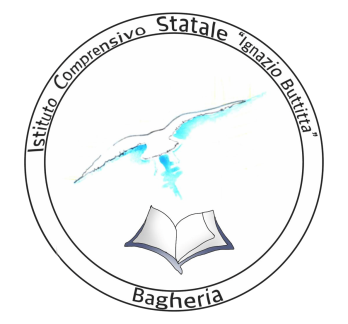 ISTITUTO  COMPRENSIVO  STATALEIGNAZIO BUTTITTA Via F. Gioia, 4  - 90011 Bagheria (PA) -  091966837 – CU: UFO6PF - C.F. 90000850827Sito web: www.icsbuttitta.edu.it e-mail: paic86500l@istruzione.it   pec: paic86500l@pec.istruzione.it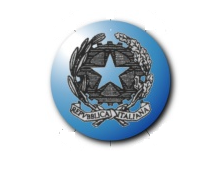 